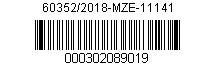 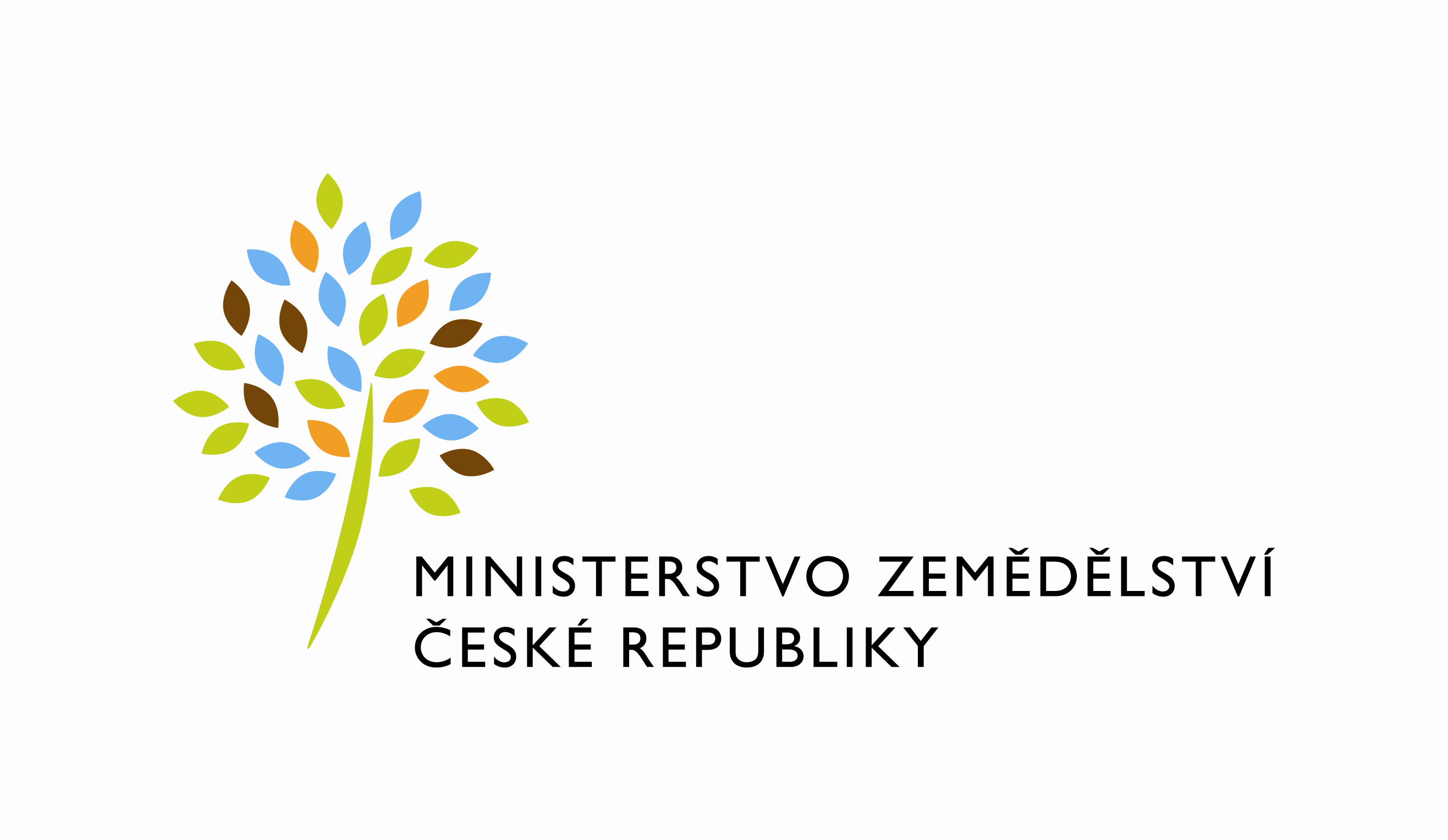  č.sml. 477-2018-11141/1Dodatek č. 1 ke Smlouvě o nájmu prostoru sloužícího podnikáníuzavřená podle zákona č. 89/2012 Sb., občanský zákoník (dále jen „občanský zákoník“), a v souladu s ustanovením § 27 zákona č. 219/2000 Sb., o majetku České republiky a jejím vystupování v právních vztazích, ve znění pozdějších předpisů (dále jen „zákon č. 219/2000Sb.“)mezi stranami:Česká republika - Ministerstvo zemědělství  se sídlem Těšnov 65/17, Nové Město, 110 00 Praha 1, za kterou právně jedná Mgr. Pavel Brokeš, ředitel odboru vnitřní správy, na základě organizačního řádu MZe čj.12061/2017-MZe-11131 ze dne 14. 2. 2017 IČ: 00020478DIČ: CZ00020478 (v postavení výkonu samostatné ekonomické činnosti, osoba povinná k dani, s odkazem na § 5 odst. 1 a 2 a plátce dle § 6 zákona č. 235/2004 Sb.,  o dani z přidané hodnoty, ve znění pozdějších předpisů)bankovní spojení: ČNB Praha 1číslo účtu: 19-1226001/0710 - nájem1226001/0710 – službyKontaktní osoba: Dana Machačová, referent ORSBSe sídlem: Poděbradova 909, 537 01 ChrudimTel.:721212371e-mail:dana.machacova@mze.cz (dále jen „pronajímatel“ na straně jedné) aKEZ o.p.s.se sídlem Poděbradova 909, 537 01 Chrudim IVvedený u Krajského soudu v Hradci Králové sp. značka O 29IČ 25916076DIČ:CZ25916076zastoupený xxxxxxxxxxxxx, ředitelembankovní spojení: 617504524/0600 GE Money Bank(dále jen „nájemce“ na straně druhé)(a oba společně „smluvní strany“)Tímto dodatkem se mezi pronajímatelem a nájemcem mění a doplňuje smlouva o nájmu prostor sloužících k podnikání situovaných v Chrudimi, ulice Poděbradova 909, uzavřená dne 26.11.2018.Předmětem tohoto dodatku je změna doby trvání nájmu a doplnění ustanovení o zpracováníosobních údajů.Článek I.Nájem podle této smlouvy se sjednává na dobu určitou od 1.1.2019 – 31.12.2026.Článek II.Ochrana osobních údajůOsobní údaje jsou v případě této smlouvy zpracovávány na základě článku 6 odst. 1 písm. b)Nařízení Evropského parlamentu a Rady (EU) 2016/679 ze dne 27. dubna 2016 o ochraněfyzických osob v souvislosti se zpracováním osobních údajů a o volném pohybu těchto údajůa o zrušení směrnice 95/46/ES (dále jen „Nařízení“). Pro účely plnění smlouvy jsouzpracovávány osobní údaje nájemce nebo jím ustanoveného zástupce. Pronajímatelprohlašuje, že splňuje požadavky dané Nařízením pro správce/zpracovatele osobních údajů.Osobní údaje jsou po ukončení smluvního vztahu vymazány s výjimkou dat potřebných proplnění zákonných požadavků (např. daňové zákony, zákon o účetnictví).Článek III.Závěrečná ustanoveníTento dodatek č. 1 nabývá platnosti dnem jeho podpisu oběma smluvními stranamia sjednává se s účinností od 1. 1. 2023 za předpokladu, že bude neprodleně po jeho podpisu, nejpozději dnem 31. 12. 2022, zveřejněn v registru smluv.Dodatek je vyhotoven ve čtyřech stejnopisech, z nichž pronajímatel obdrží tři stejnopisy anájemce jeden stejnopis.Ostatní ustanovení Smlouvy zůstávají beze změn.V Praze dne     2.8.2022                                                             V Chrudimi dne 5.9.2022Pronajímatel:                                                                                 Nájemce:…………………………………………………..               ………………………………Česká republika – Ministerstvo zemědělství                          KEZ o.p.s.                    Mgr. Pavel Brokeš                                           xxxxxxxxxxxxxx          ředitel odboru vnitřní správy                                          ředitel                